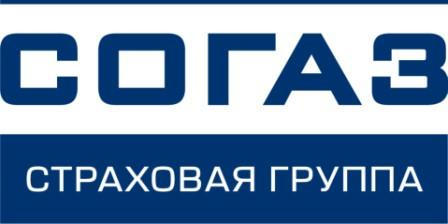   АО «СОГАЗ»СТРАХОВАНИЕ ОТ НЕСЧАСТНЫХ СЛУЧАЕВ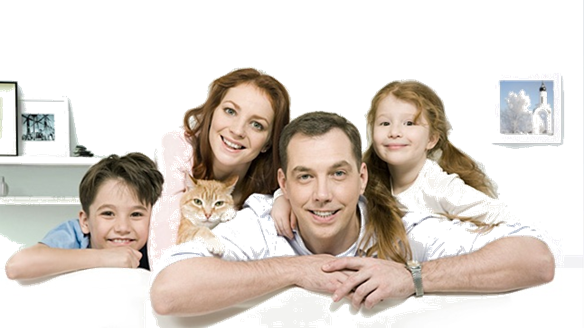 Несчастный случай может произойти с каждым. Водители-лихачи, бездомные животные, гололедица, досуг на природе – с весенними лесными клещами, дачными «подвигами» летом, занятия спортом – эти и многие другие факторы риска часто вызывают у нас беспокойство за себя и своих близкихКому необходим страховой полис?Если Вы:привыкли планировать свои расходы и заботитесь о сохранении достатка,предпочитаете активный отдых с выездами на природу или занятиями спортом,являетесь счастливым родителем непоседливого малыша,проявляете заботу о пожилых родителях.Действие договора страхования действует на территории всего мира, 24 часа в сутки, распространяется на занятие спортом.Рекомендуем Вам оформить страховой полис от несчастного случая – на себя и своих близких.     Режим работы ПН-ЧТ: 9.00-17.00, обед с 13.00-14.00.  СБ-ВС: выходной. Наш адрес, г. Кировск, ул. Ботанический сад, здание 29 (Санаторий профилакторий ООО «ТИРВАС»), каб. № 4 Тел: 8 (81531) 33-846, а так же 8 (964) 685-38-05 - ВалентинаМурманский филиал, АО «СОГАЗ»183025, Мурманск, ул. Полярные зори, д. 47тел. (8152) 691900,8-921-0405761